MAHKAMAH AGUNG REPUBLIK INDONESIA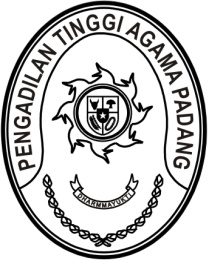 DIREKTORAT JENDERAL BADAN PERADILAN AGAMAPENGADILAN TINGGI AGAMA PADANGJalan By Pass KM 24, Batipuh Panjang, Koto TangahKota Padang, Sumatera Barat 25171 www.pta-padang.go.id, admin@pta-padang.go.idNomor	:	W3-A/0000/KP.04.6/8/2022	29 Agustus 2023Lampiran	:	-Hal	:	Usulan Pengisian Formasi yang Kosong dan		Penambahan PegawaiYth. Ketua Pengadilan Agama PainanAssalamu’alaikum Wr. Wb.Sehubungan dengan surat Ketua Pengadilan Agama Painan nomor W3-A12/1228/SEK.02/Kp.03/8/2023 tanggal 18 Agustus 2023 perihal sebagaimana pada pokok surat, dengan ini kami sampaikan hal berikut:Formasi Kepala Sub Bagian Kepegawaian dan Ortala Pengadilan Agama Painan akan segera dibicarakan oleh tim Baperjakat Pengadilan Tinggi Agama Padang;Untuk penambahan pegawai dalam jabatan Pranata Komputer, Pranata Barang dan Jasa dan Pengadministrasi Persuratan, diminta kepada saudara untuk mengirimkan Analisis Jabatan dan Analisis Beban Kerja sesuai dengan Peraturan Menteri Pendayagunaan Aparatur Negara dan Reformasi Birokrasi Republik Indonesia Nomor 1 Tahun 2020 tentang Pedoman Analisis Jabatan Dan Analisis Beban Kerja;Demikian disampaikan untuk dilaksanakan dan terima kasih.WassalamKetua,Dr. Drs. H. Pelmizar, M.H.I.Tembusan:Yth. Direktur Jenderal Badan Peradilan Agama Mahkamah Agung RI;